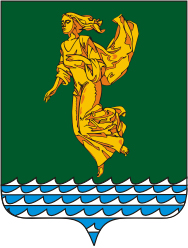 В соответствии с Гражданским кодексом Российской Федерации,  Федеральным законом от 06.10.2003 года № 131-ФЗ «Об общих принципах организации местного самоуправления в Российской Федерации», Федеральным законом от 26.07.2006 года № 135-ФЗ «О защите конкуренции», Положением о порядке управления и распоряжения имуществом, находящимся в муниципальной собственности Ангарского городского округа, утвержденным решением Думы Ангарского городского округа от 24.06.2015 года № 28-05/01рД, руководствуясь Уставом Ангарского городского округа, Дума Ангарского городского округаРЕШИЛА:1. Внести в Положение о порядке предоставления в безвозмездное пользование муниципального имущества Ангарского городского округа, входящего в состав казны Ангарского городского округа, утвержденное решением Думы Ангарского городского округа от 26.08.2015 года № 50-06/01рД (в редакции решений Думы Ангарского городского округа от 26.10.2016 года № 235-23/01рД, от 25.10.2017 года                       № 338-42/01рД, от 30.01.2019 года № 463-61/01рД, от 30.10.2019 года № 519-73/01рД, от 27.11.2019 года № 538-75/01рД, от 27.05.2020 года № 588-83/01рД, от 30.10.2020 года   № 03-02/02рД), далее – Положение, следующее изменение:1) подпункт «б» пункта 5.2 главы 5 Положения изложить в следующей редакции:«б) долгосрочным – на срок от одного года, но не более пяти лет; при заключении договора безвозмездного пользования с некоммерческими организациями для организации и (или) осуществления образовательной деятельности - на срок действия лицензии на осуществление образовательной деятельности.».2. Настоящее решение вступает в силу после его официального опубликования (обнародования).3. Опубликовать настоящее решение в газете «Ангарские ведомости».Председатель Думы	Ангарского городского округа                                                                      А.А. ГородскойМэр Ангарского городского округа                                                                    С.А. ПетровИркутская областьДУМА Ангарского городского округа второго созыва 2020-2025 гг.РЕШЕНИЕ25.02.2021                                                                                                     № 47-09/02рДИркутская областьДУМА Ангарского городского округа второго созыва 2020-2025 гг.РЕШЕНИЕ25.02.2021                                                                                                     № 47-09/02рД⌐                                                                   ¬О внесении изменения в Положение о порядке предоставления в безвозмездное пользование муниципального имущества Ангарского городского округа, входящего в состав казны Ангарского городского округа, утвержденное решением Думы Ангарского городского округа от 26.08.2015 года № 50-06/01рД